专利合作条约（PCT）
技术合作委员会第三十届会议2017年5月8日至12日，日内瓦延长对中华人民共和国国家知识产权局作为PCT国际检索和初步审查单位的指定国际局编拟的文件.	PCT大会对所有现有国际单位的指定将于2017年12月31日到期。因此在2017年，大会需要首先征求本委员会的意见，然后对是否延长指定那些希望其指定被延长的现有国际单位作出决定（见《专利合作条约》第16条第(3)款(e)项和第32条第(3)款）。关于该程序以及委员会作用的信息载于文件PCT/CTC/30/INF/1。.	2017年3月1日，中华人民共和国国家知识产权局提交了关于延长对其作为PCT国际检索单位和国际初步审查单位指定的申请。该申请转录于本文件附件。.	请委员会就此事项提出意见。[后接附件]中华人民共和国国家知识产权局
关于延长对其作为PCT国际检索和初步审查单位指定的申请1–基本信息国家局或政府间组织名称：中华人民共和国国家知识产权局总干事收到指定申请的日期：2017年3月1日在哪届大会会议上寻求指定：第四十九届大会期望开始作为国际检索单位/国际初步审查单位开展业务的日期：当前协议到期之日目前协助评估达标程度的一个或多个国际检索单位/国际初步审查单位：不适用2–实质标准：指定的最低要求2.1–检索和审查能力细则36.1(i)和63.1(i)：国家局或者政府间组织至少必须拥有100名具有足以胜任检索和审查工作的技术资格的专职人员。具有检索和审查资格的员工：培训计划SIPO为PCT审查员提供一些关于PCT国际检索和初步审查的培训课程。培训课程包括初级水平和高级水平。课程及其时长如下。表1：PCT初级培训课程表表2：PCT高级培训课程表细则36.1(ii)和63.1(ii)：该局或者该组织至少必须拥有或能够利用本细则34所述的最低限度文献，并且为检索目的而妥善整理的载于纸件、缩微品或储存在电子媒介上。为检索目的利用最低限度文献：（√）全部利用检索系统：1.	用于专利检索的“S系统”。2.	“互联网资源检索平台”和能够“全部利用”的非专利文献检索资源，其集成了通用的以及审查员所需的非专利数据库。3.	Epoque。细则36.1(iii)和63.1(iii)：该局或者该组织必须拥有一批工作人员，能够对所要求的技术领域进行检索和审查，并且具有至少能够理解用来撰写或者翻译本细则34所述最低限度文献的语言的语言能力。国家申请可以使用哪种或哪几种语言提交和处理：中文很多审查员可熟练运用的其他语言：英语协助检索或理解其他语言现有技术的可用技术：“S系统”提供机器翻译功能和词典（例如双语词典）2.2–质量管理细则36.1(iv)和63.1(iv)：该局或该组织必须根据国际检索共同规则，设置质量管理系统和内部复查措施。质量管理体系：自2006年至2016年的质量管理体系年度报告可从WIPO网站获得：http://www.wipo.int/pct/‌en/quality/authorities.html3–拟议业务范围以哪些语言提供服务：中文和英文单位提出作为其主管单位的一个或多个国家或受理局：安哥拉、加纳、印度、伊朗、肯尼亚、利比里亚、泰国、土耳其、津巴布韦业务范围的限制：不适用4–理由说明SIPO是世界上最大的知识产权局之一，具有最多的专利审查员、丰富的文献和先进的IT系统。2015年，SIPO受理的年度PCT申请量位列第三，其快速增长已经成为全球PCT申请量增长的关键驱动力。SIPO申请成为国际检索单位和国际初步审查单位，将激励中国在PCT体系发展中扮演更加积极的角色，并为这个最受欢迎的国际体系作出自己的贡献。这不仅使SIPO能够在该领域分享经验，而且将通过提供现场帮助使中国的PCT用户受益，使得他们更好地理解PCT体系。SIPO续展成为国际检索单位和国际初步审查单位，将补充PCT体系在中文文献检索中的优势，并为PCT用户，特别是中国PCT用户，提供一个以相对较低的成本获得良好服务的选择。5–申请国人口：13.39亿人均GDP：截至2015年，49,992人民币元估计的国家研发费用（占GDP的百分比）：截至2015年，2.1%6–专利申请概况按技术领域开列的国家申请受理量按途径开列的国家申请受理量作为受理局受理的国际申请量处理国家专利的平均时长7–需要的支持不适用8–其他不适用[附件和文件完]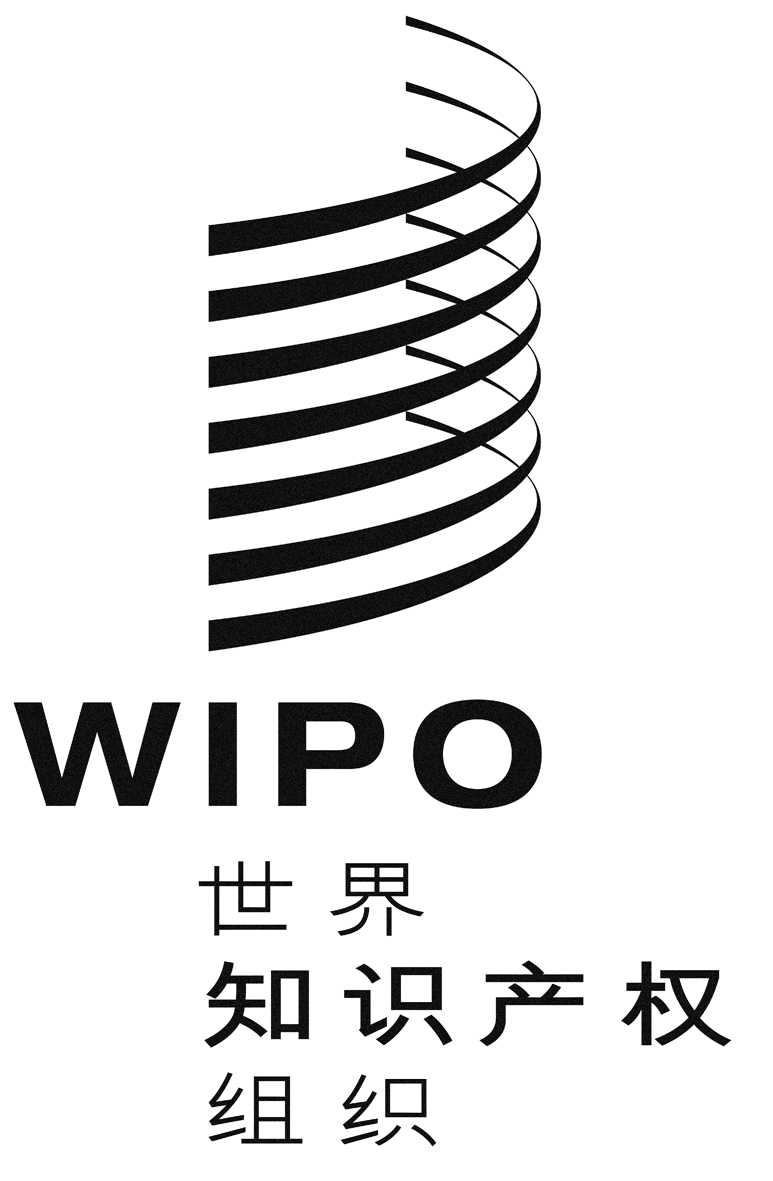 CPCT/CTC/30/8PCT/CTC/30/8PCT/CTC/30/8原 文：英文原 文：英文原 文：英文日 期：2017年3月16日  日 期：2017年3月16日  日 期：2017年3月16日  技术领域数量（等同专职）作为审查员的平均经验（年）资格细分机械电气/电子化学生物技术合计约10,000序号课程时长（天）1专利合作条约制度概览及PCT国际申请程序0.52国际申请分类0.253国际检索0.254PCT国际检索和初步审查中的例外与限制、及其意见0.55单一性与优先权0.256PCT国际检索和初步审查程序中的主要问题0.257专利申请的起草、修改和补正0.58现有技术、新颖性、创造性和工业实用性0.59PCT国际阶段用英文起草审查意见0.2510WIPO有关PCT文件翻译的质量标准0.2511PCT国际阶段审查表格是填写0.2512实习1合计4.75序号课程时长（天）1PCT审查表格填写练习及常见错误0.5年份技术领域2012年2013年2014年2015年2016年机械电气/电子化学生物技术合计652,777825,136928,1771,101,8641,338,503年份途径2012年2013年2014年2015年2016年国家首次申请/国内优先权巴黎公约优先权进入PCT国家阶段70,22173,58380,60182,96582,109年份技术领域2012年2013年2014年2015年2016年机械电气/电子化学生物技术合计19,92622,92426,16930,54844,992指标衡量的起始点时长（月）检索首次审查授权实质审查生效日22.0